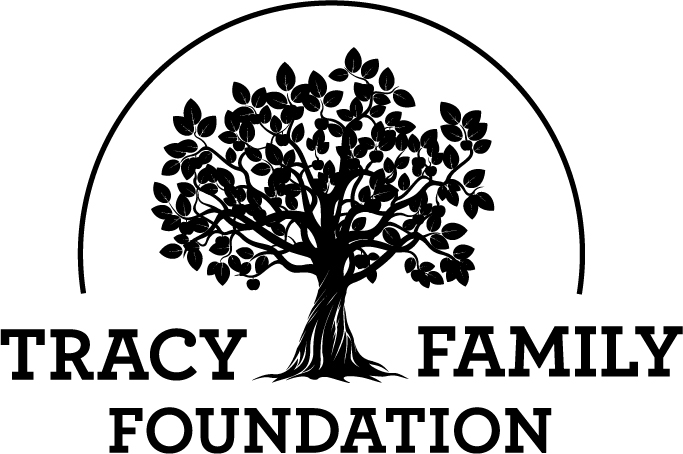 Next Generation Advisory Board Meeting Minutes			       	  6-7 PM CSTMinutes:location: ZoomATTENDEESKelsey Cope (Chair), Alex Tracy (Secretary), Kelsey Tracy, Kendra Stamerjohn, Megan Costigan (TFF Advisor)MINUTESAlex TracyGUEST SPEAKERSWelcomeWelcomeWelcomeWelcomeKelsey CopeKelsey CopeKelsey CopeKelsey CopeDiscussionKelsey welcomed everyone. Kelsey welcomed everyone. Kelsey welcomed everyone. Kelsey welcomed everyone. Kelsey welcomed everyone. Kelsey welcomed everyone. Kelsey welcomed everyone. Kelsey welcomed everyone. Kelsey welcomed everyone. Kelsey welcomed everyone. ConclusionsConclusionsAction itemsAction itemsAction itemsAction itemsAction itemsPerson responsiblePerson responsibleDeadlineDeadlineDeadlineSpecial Impact GrantSpecial Impact GrantSpecial Impact GrantSpecial Impact Grant Megan Costigan Megan Costigan Megan Costigan Megan CostiganDiscussionConclusionsConclusionsFarwell House: full-funding (unanimous)GREATER ST. LOUIS AREA COUNCIL BOY SCOUTS OF AMERICA: full-funding (unanimous)QUINCY SYMPHONY ORCHESTRA ASSOCIATION: full-funding (unanimous)Farwell House: full-funding (unanimous)GREATER ST. LOUIS AREA COUNCIL BOY SCOUTS OF AMERICA: full-funding (unanimous)QUINCY SYMPHONY ORCHESTRA ASSOCIATION: full-funding (unanimous)Farwell House: full-funding (unanimous)GREATER ST. LOUIS AREA COUNCIL BOY SCOUTS OF AMERICA: full-funding (unanimous)QUINCY SYMPHONY ORCHESTRA ASSOCIATION: full-funding (unanimous)Farwell House: full-funding (unanimous)GREATER ST. LOUIS AREA COUNCIL BOY SCOUTS OF AMERICA: full-funding (unanimous)QUINCY SYMPHONY ORCHESTRA ASSOCIATION: full-funding (unanimous)Farwell House: full-funding (unanimous)GREATER ST. LOUIS AREA COUNCIL BOY SCOUTS OF AMERICA: full-funding (unanimous)QUINCY SYMPHONY ORCHESTRA ASSOCIATION: full-funding (unanimous)Farwell House: full-funding (unanimous)GREATER ST. LOUIS AREA COUNCIL BOY SCOUTS OF AMERICA: full-funding (unanimous)QUINCY SYMPHONY ORCHESTRA ASSOCIATION: full-funding (unanimous)Farwell House: full-funding (unanimous)GREATER ST. LOUIS AREA COUNCIL BOY SCOUTS OF AMERICA: full-funding (unanimous)QUINCY SYMPHONY ORCHESTRA ASSOCIATION: full-funding (unanimous)Farwell House: full-funding (unanimous)GREATER ST. LOUIS AREA COUNCIL BOY SCOUTS OF AMERICA: full-funding (unanimous)QUINCY SYMPHONY ORCHESTRA ASSOCIATION: full-funding (unanimous)Farwell House: full-funding (unanimous)GREATER ST. LOUIS AREA COUNCIL BOY SCOUTS OF AMERICA: full-funding (unanimous)QUINCY SYMPHONY ORCHESTRA ASSOCIATION: full-funding (unanimous)Farwell House: full-funding (unanimous)GREATER ST. LOUIS AREA COUNCIL BOY SCOUTS OF AMERICA: full-funding (unanimous)QUINCY SYMPHONY ORCHESTRA ASSOCIATION: full-funding (unanimous)Action itemsAction itemsAction itemsAction itemsAction itemsPerson responsiblePerson responsibleDeadlineDeadlineDeadlineN/AN/AN/AN/AN/ASpecial impact Grant (SIG)Special impact Grant (SIG)Special impact Grant (SIG)Special impact Grant (SIG)Kelsey COPE / Megan CostiganKelsey COPE / Megan CostiganKelsey COPE / Megan CostiganKelsey COPE / Megan CostiganKelsey COPE / Megan CostiganDiscussionHealthy Schools Campaign (Kendra): Kendra thinks we should do something for them, but we need more info from them. No response back so far. They do not seem organized, so it seems as a red flag. Operations Food Search (Ari): Ari was absent so Megan summarized their request and gave some history on TFF’s history of funding this organization. Kelsey will be asking Ari in the votes email to add her opinion of her experience with them.Boys and Girls Clubs of Tampa Bay (Kelsey T.): Kelsey recommends the $10,000 to them. They were very responsive and organized and engaged in their organization. She’s going to go back to them to see what they’d do with more money. Gardeneers (Kelsey C.): She was extremely impressed with her site visit. The organization’s director is extremely passionate about it. All furloughed employees during covid worked for free. They know how much they need to accomplish goals they have set. Kelsey recommends $25,000 towards them. Smart Bellies (Alex): They are started to transition from a very small organization to one that has a payroll. The founders are starting to put together a strategic plan but do not seem like they know exactly where the money would be spent or if they need it. Healthy Schools Campaign (Kendra): Kendra thinks we should do something for them, but we need more info from them. No response back so far. They do not seem organized, so it seems as a red flag. Operations Food Search (Ari): Ari was absent so Megan summarized their request and gave some history on TFF’s history of funding this organization. Kelsey will be asking Ari in the votes email to add her opinion of her experience with them.Boys and Girls Clubs of Tampa Bay (Kelsey T.): Kelsey recommends the $10,000 to them. They were very responsive and organized and engaged in their organization. She’s going to go back to them to see what they’d do with more money. Gardeneers (Kelsey C.): She was extremely impressed with her site visit. The organization’s director is extremely passionate about it. All furloughed employees during covid worked for free. They know how much they need to accomplish goals they have set. Kelsey recommends $25,000 towards them. Smart Bellies (Alex): They are started to transition from a very small organization to one that has a payroll. The founders are starting to put together a strategic plan but do not seem like they know exactly where the money would be spent or if they need it. Healthy Schools Campaign (Kendra): Kendra thinks we should do something for them, but we need more info from them. No response back so far. They do not seem organized, so it seems as a red flag. Operations Food Search (Ari): Ari was absent so Megan summarized their request and gave some history on TFF’s history of funding this organization. Kelsey will be asking Ari in the votes email to add her opinion of her experience with them.Boys and Girls Clubs of Tampa Bay (Kelsey T.): Kelsey recommends the $10,000 to them. They were very responsive and organized and engaged in their organization. She’s going to go back to them to see what they’d do with more money. Gardeneers (Kelsey C.): She was extremely impressed with her site visit. The organization’s director is extremely passionate about it. All furloughed employees during covid worked for free. They know how much they need to accomplish goals they have set. Kelsey recommends $25,000 towards them. Smart Bellies (Alex): They are started to transition from a very small organization to one that has a payroll. The founders are starting to put together a strategic plan but do not seem like they know exactly where the money would be spent or if they need it. Healthy Schools Campaign (Kendra): Kendra thinks we should do something for them, but we need more info from them. No response back so far. They do not seem organized, so it seems as a red flag. Operations Food Search (Ari): Ari was absent so Megan summarized their request and gave some history on TFF’s history of funding this organization. Kelsey will be asking Ari in the votes email to add her opinion of her experience with them.Boys and Girls Clubs of Tampa Bay (Kelsey T.): Kelsey recommends the $10,000 to them. They were very responsive and organized and engaged in their organization. She’s going to go back to them to see what they’d do with more money. Gardeneers (Kelsey C.): She was extremely impressed with her site visit. The organization’s director is extremely passionate about it. All furloughed employees during covid worked for free. They know how much they need to accomplish goals they have set. Kelsey recommends $25,000 towards them. Smart Bellies (Alex): They are started to transition from a very small organization to one that has a payroll. The founders are starting to put together a strategic plan but do not seem like they know exactly where the money would be spent or if they need it. Healthy Schools Campaign (Kendra): Kendra thinks we should do something for them, but we need more info from them. No response back so far. They do not seem organized, so it seems as a red flag. Operations Food Search (Ari): Ari was absent so Megan summarized their request and gave some history on TFF’s history of funding this organization. Kelsey will be asking Ari in the votes email to add her opinion of her experience with them.Boys and Girls Clubs of Tampa Bay (Kelsey T.): Kelsey recommends the $10,000 to them. They were very responsive and organized and engaged in their organization. She’s going to go back to them to see what they’d do with more money. Gardeneers (Kelsey C.): She was extremely impressed with her site visit. The organization’s director is extremely passionate about it. All furloughed employees during covid worked for free. They know how much they need to accomplish goals they have set. Kelsey recommends $25,000 towards them. Smart Bellies (Alex): They are started to transition from a very small organization to one that has a payroll. The founders are starting to put together a strategic plan but do not seem like they know exactly where the money would be spent or if they need it. Healthy Schools Campaign (Kendra): Kendra thinks we should do something for them, but we need more info from them. No response back so far. They do not seem organized, so it seems as a red flag. Operations Food Search (Ari): Ari was absent so Megan summarized their request and gave some history on TFF’s history of funding this organization. Kelsey will be asking Ari in the votes email to add her opinion of her experience with them.Boys and Girls Clubs of Tampa Bay (Kelsey T.): Kelsey recommends the $10,000 to them. They were very responsive and organized and engaged in their organization. She’s going to go back to them to see what they’d do with more money. Gardeneers (Kelsey C.): She was extremely impressed with her site visit. The organization’s director is extremely passionate about it. All furloughed employees during covid worked for free. They know how much they need to accomplish goals they have set. Kelsey recommends $25,000 towards them. Smart Bellies (Alex): They are started to transition from a very small organization to one that has a payroll. The founders are starting to put together a strategic plan but do not seem like they know exactly where the money would be spent or if they need it. Healthy Schools Campaign (Kendra): Kendra thinks we should do something for them, but we need more info from them. No response back so far. They do not seem organized, so it seems as a red flag. Operations Food Search (Ari): Ari was absent so Megan summarized their request and gave some history on TFF’s history of funding this organization. Kelsey will be asking Ari in the votes email to add her opinion of her experience with them.Boys and Girls Clubs of Tampa Bay (Kelsey T.): Kelsey recommends the $10,000 to them. They were very responsive and organized and engaged in their organization. She’s going to go back to them to see what they’d do with more money. Gardeneers (Kelsey C.): She was extremely impressed with her site visit. The organization’s director is extremely passionate about it. All furloughed employees during covid worked for free. They know how much they need to accomplish goals they have set. Kelsey recommends $25,000 towards them. Smart Bellies (Alex): They are started to transition from a very small organization to one that has a payroll. The founders are starting to put together a strategic plan but do not seem like they know exactly where the money would be spent or if they need it. Healthy Schools Campaign (Kendra): Kendra thinks we should do something for them, but we need more info from them. No response back so far. They do not seem organized, so it seems as a red flag. Operations Food Search (Ari): Ari was absent so Megan summarized their request and gave some history on TFF’s history of funding this organization. Kelsey will be asking Ari in the votes email to add her opinion of her experience with them.Boys and Girls Clubs of Tampa Bay (Kelsey T.): Kelsey recommends the $10,000 to them. They were very responsive and organized and engaged in their organization. She’s going to go back to them to see what they’d do with more money. Gardeneers (Kelsey C.): She was extremely impressed with her site visit. The organization’s director is extremely passionate about it. All furloughed employees during covid worked for free. They know how much they need to accomplish goals they have set. Kelsey recommends $25,000 towards them. Smart Bellies (Alex): They are started to transition from a very small organization to one that has a payroll. The founders are starting to put together a strategic plan but do not seem like they know exactly where the money would be spent or if they need it. Healthy Schools Campaign (Kendra): Kendra thinks we should do something for them, but we need more info from them. No response back so far. They do not seem organized, so it seems as a red flag. Operations Food Search (Ari): Ari was absent so Megan summarized their request and gave some history on TFF’s history of funding this organization. Kelsey will be asking Ari in the votes email to add her opinion of her experience with them.Boys and Girls Clubs of Tampa Bay (Kelsey T.): Kelsey recommends the $10,000 to them. They were very responsive and organized and engaged in their organization. She’s going to go back to them to see what they’d do with more money. Gardeneers (Kelsey C.): She was extremely impressed with her site visit. The organization’s director is extremely passionate about it. All furloughed employees during covid worked for free. They know how much they need to accomplish goals they have set. Kelsey recommends $25,000 towards them. Smart Bellies (Alex): They are started to transition from a very small organization to one that has a payroll. The founders are starting to put together a strategic plan but do not seem like they know exactly where the money would be spent or if they need it. Healthy Schools Campaign (Kendra): Kendra thinks we should do something for them, but we need more info from them. No response back so far. They do not seem organized, so it seems as a red flag. Operations Food Search (Ari): Ari was absent so Megan summarized their request and gave some history on TFF’s history of funding this organization. Kelsey will be asking Ari in the votes email to add her opinion of her experience with them.Boys and Girls Clubs of Tampa Bay (Kelsey T.): Kelsey recommends the $10,000 to them. They were very responsive and organized and engaged in their organization. She’s going to go back to them to see what they’d do with more money. Gardeneers (Kelsey C.): She was extremely impressed with her site visit. The organization’s director is extremely passionate about it. All furloughed employees during covid worked for free. They know how much they need to accomplish goals they have set. Kelsey recommends $25,000 towards them. Smart Bellies (Alex): They are started to transition from a very small organization to one that has a payroll. The founders are starting to put together a strategic plan but do not seem like they know exactly where the money would be spent or if they need it. ConclusionsConclusionsFollowing Monday Deadline for everyone to reach out to their organizations to see what they would do with X amount of money. Following Monday Deadline for everyone to reach out to their organizations to see what they would do with X amount of money. Following Monday Deadline for everyone to reach out to their organizations to see what they would do with X amount of money. Following Monday Deadline for everyone to reach out to their organizations to see what they would do with X amount of money. Following Monday Deadline for everyone to reach out to their organizations to see what they would do with X amount of money. Following Monday Deadline for everyone to reach out to their organizations to see what they would do with X amount of money. Following Monday Deadline for everyone to reach out to their organizations to see what they would do with X amount of money. Following Monday Deadline for everyone to reach out to their organizations to see what they would do with X amount of money. Following Monday Deadline for everyone to reach out to their organizations to see what they would do with X amount of money. Following Monday Deadline for everyone to reach out to their organizations to see what they would do with X amount of money. Action itemsAction itemsAction itemsAction itemsAction itemsPerson responsiblePerson responsibleDeadlineDeadlineDeadlineGet feedback from each other’s organization on what they would do with grant money if they received some.Get feedback from each other’s organization on what they would do with grant money if they received some.Get feedback from each other’s organization on what they would do with grant money if they received some.Get feedback from each other’s organization on what they would do with grant money if they received some.Get feedback from each other’s organization on what they would do with grant money if they received some.All NGAB membersAll NGAB members7/25/227/25/227/25/22Ozark meeting Ozark meeting Ozark meeting Ozark meeting Megan CostiganMegan CostiganMegan CostiganMegan CostiganDiscussionEveryone on the NGAB plans to be at the Next Gen Ozark Meeting. 3G Meeting Agenda TopicsFamily Council Topics TFF President Transition PlanNext Gen Milestone OutreachTFF Family Grant ProgramsNGAB Special Impact GrantServember25th Anniversary & TFF Impact Retreat Next Gen & Matching Grant Review/Voting4G Meeting Agenda TopicsThe Story of Dot Foods & TFFhttps://youtu.be/Pye8nY6mKhY Coloring pages Additional info mentioned:All Tracy family 3Gs and 4Gs ages 5+ should attend the meetingAges 0-4 should be babysat by 2Gs outside of clubhouse which will help avoid some of the distractions caused in the pastTons of presentations regarding TFF in the big room3Gs and 4Gs will be broken into small groups for the grant review and voting. Everyone on the NGAB plans to be at the Next Gen Ozark Meeting. 3G Meeting Agenda TopicsFamily Council Topics TFF President Transition PlanNext Gen Milestone OutreachTFF Family Grant ProgramsNGAB Special Impact GrantServember25th Anniversary & TFF Impact Retreat Next Gen & Matching Grant Review/Voting4G Meeting Agenda TopicsThe Story of Dot Foods & TFFhttps://youtu.be/Pye8nY6mKhY Coloring pages Additional info mentioned:All Tracy family 3Gs and 4Gs ages 5+ should attend the meetingAges 0-4 should be babysat by 2Gs outside of clubhouse which will help avoid some of the distractions caused in the pastTons of presentations regarding TFF in the big room3Gs and 4Gs will be broken into small groups for the grant review and voting. Everyone on the NGAB plans to be at the Next Gen Ozark Meeting. 3G Meeting Agenda TopicsFamily Council Topics TFF President Transition PlanNext Gen Milestone OutreachTFF Family Grant ProgramsNGAB Special Impact GrantServember25th Anniversary & TFF Impact Retreat Next Gen & Matching Grant Review/Voting4G Meeting Agenda TopicsThe Story of Dot Foods & TFFhttps://youtu.be/Pye8nY6mKhY Coloring pages Additional info mentioned:All Tracy family 3Gs and 4Gs ages 5+ should attend the meetingAges 0-4 should be babysat by 2Gs outside of clubhouse which will help avoid some of the distractions caused in the pastTons of presentations regarding TFF in the big room3Gs and 4Gs will be broken into small groups for the grant review and voting. Everyone on the NGAB plans to be at the Next Gen Ozark Meeting. 3G Meeting Agenda TopicsFamily Council Topics TFF President Transition PlanNext Gen Milestone OutreachTFF Family Grant ProgramsNGAB Special Impact GrantServember25th Anniversary & TFF Impact Retreat Next Gen & Matching Grant Review/Voting4G Meeting Agenda TopicsThe Story of Dot Foods & TFFhttps://youtu.be/Pye8nY6mKhY Coloring pages Additional info mentioned:All Tracy family 3Gs and 4Gs ages 5+ should attend the meetingAges 0-4 should be babysat by 2Gs outside of clubhouse which will help avoid some of the distractions caused in the pastTons of presentations regarding TFF in the big room3Gs and 4Gs will be broken into small groups for the grant review and voting. Everyone on the NGAB plans to be at the Next Gen Ozark Meeting. 3G Meeting Agenda TopicsFamily Council Topics TFF President Transition PlanNext Gen Milestone OutreachTFF Family Grant ProgramsNGAB Special Impact GrantServember25th Anniversary & TFF Impact Retreat Next Gen & Matching Grant Review/Voting4G Meeting Agenda TopicsThe Story of Dot Foods & TFFhttps://youtu.be/Pye8nY6mKhY Coloring pages Additional info mentioned:All Tracy family 3Gs and 4Gs ages 5+ should attend the meetingAges 0-4 should be babysat by 2Gs outside of clubhouse which will help avoid some of the distractions caused in the pastTons of presentations regarding TFF in the big room3Gs and 4Gs will be broken into small groups for the grant review and voting. Everyone on the NGAB plans to be at the Next Gen Ozark Meeting. 3G Meeting Agenda TopicsFamily Council Topics TFF President Transition PlanNext Gen Milestone OutreachTFF Family Grant ProgramsNGAB Special Impact GrantServember25th Anniversary & TFF Impact Retreat Next Gen & Matching Grant Review/Voting4G Meeting Agenda TopicsThe Story of Dot Foods & TFFhttps://youtu.be/Pye8nY6mKhY Coloring pages Additional info mentioned:All Tracy family 3Gs and 4Gs ages 5+ should attend the meetingAges 0-4 should be babysat by 2Gs outside of clubhouse which will help avoid some of the distractions caused in the pastTons of presentations regarding TFF in the big room3Gs and 4Gs will be broken into small groups for the grant review and voting. Everyone on the NGAB plans to be at the Next Gen Ozark Meeting. 3G Meeting Agenda TopicsFamily Council Topics TFF President Transition PlanNext Gen Milestone OutreachTFF Family Grant ProgramsNGAB Special Impact GrantServember25th Anniversary & TFF Impact Retreat Next Gen & Matching Grant Review/Voting4G Meeting Agenda TopicsThe Story of Dot Foods & TFFhttps://youtu.be/Pye8nY6mKhY Coloring pages Additional info mentioned:All Tracy family 3Gs and 4Gs ages 5+ should attend the meetingAges 0-4 should be babysat by 2Gs outside of clubhouse which will help avoid some of the distractions caused in the pastTons of presentations regarding TFF in the big room3Gs and 4Gs will be broken into small groups for the grant review and voting. Everyone on the NGAB plans to be at the Next Gen Ozark Meeting. 3G Meeting Agenda TopicsFamily Council Topics TFF President Transition PlanNext Gen Milestone OutreachTFF Family Grant ProgramsNGAB Special Impact GrantServember25th Anniversary & TFF Impact Retreat Next Gen & Matching Grant Review/Voting4G Meeting Agenda TopicsThe Story of Dot Foods & TFFhttps://youtu.be/Pye8nY6mKhY Coloring pages Additional info mentioned:All Tracy family 3Gs and 4Gs ages 5+ should attend the meetingAges 0-4 should be babysat by 2Gs outside of clubhouse which will help avoid some of the distractions caused in the pastTons of presentations regarding TFF in the big room3Gs and 4Gs will be broken into small groups for the grant review and voting. Everyone on the NGAB plans to be at the Next Gen Ozark Meeting. 3G Meeting Agenda TopicsFamily Council Topics TFF President Transition PlanNext Gen Milestone OutreachTFF Family Grant ProgramsNGAB Special Impact GrantServember25th Anniversary & TFF Impact Retreat Next Gen & Matching Grant Review/Voting4G Meeting Agenda TopicsThe Story of Dot Foods & TFFhttps://youtu.be/Pye8nY6mKhY Coloring pages Additional info mentioned:All Tracy family 3Gs and 4Gs ages 5+ should attend the meetingAges 0-4 should be babysat by 2Gs outside of clubhouse which will help avoid some of the distractions caused in the pastTons of presentations regarding TFF in the big room3Gs and 4Gs will be broken into small groups for the grant review and voting. Everyone on the NGAB plans to be at the Next Gen Ozark Meeting. 3G Meeting Agenda TopicsFamily Council Topics TFF President Transition PlanNext Gen Milestone OutreachTFF Family Grant ProgramsNGAB Special Impact GrantServember25th Anniversary & TFF Impact Retreat Next Gen & Matching Grant Review/Voting4G Meeting Agenda TopicsThe Story of Dot Foods & TFFhttps://youtu.be/Pye8nY6mKhY Coloring pages Additional info mentioned:All Tracy family 3Gs and 4Gs ages 5+ should attend the meetingAges 0-4 should be babysat by 2Gs outside of clubhouse which will help avoid some of the distractions caused in the pastTons of presentations regarding TFF in the big room3Gs and 4Gs will be broken into small groups for the grant review and voting. ConclusionsConclusionsAction itemsAction itemsAction itemsAction itemsAction itemsPerson responsiblePerson responsibleDeadlineDeadlineDeadlineLookout for an email from Megan for feedback on the content of the presentations for it.Lookout for an email from Megan for feedback on the content of the presentations for it.Lookout for an email from Megan for feedback on the content of the presentations for it.Lookout for an email from Megan for feedback on the content of the presentations for it.Lookout for an email from Megan for feedback on the content of the presentations for it.All NGAB membersAll NGAB membersUpdated grant ParticipationUpdated grant ParticipationUpdated grant ParticipationUpdated grant ParticipationKelsey CopeKelsey CopeKelsey CopeKelsey CopeDiscussionConclusionsConclusionsAction itemsAction itemsAction itemsAction itemsAction itemsPerson responsiblePerson responsibleDeadlineDeadlineDeadlineMegan will send out an email before the Ozark meeting so everyone can talk to their assigned family membersMegan will send out an email before the Ozark meeting so everyone can talk to their assigned family membersMegan will send out an email before the Ozark meeting so everyone can talk to their assigned family membersMegan will send out an email before the Ozark meeting so everyone can talk to their assigned family membersMegan will send out an email before the Ozark meeting so everyone can talk to their assigned family membersAll NGAB membersAll NGAB members6/30/226/30/226/30/22AjournedAjournedAjournedAjournedKelsey COPE Kelsey COPE Kelsey COPE Kelsey COPE DiscussionConclusionsConclusionsAction itemsAction itemsAction itemsAction itemsAction itemsPerson responsiblePerson responsibleDeadlineDeadlineDeadline